Minutes of the Meeting of 19th November 2019Ashleworth Parish CouncilClerk: Nicky HillOrchard CottageHill Farm LaneTirleyGL194EZTel: 01452 781028            Email:ashleworthpc@gmail.com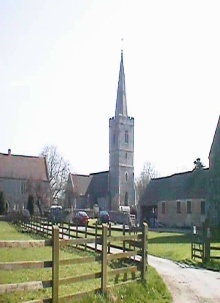 Councillors PresentIn attendance             Tony Eardley (TE) ChairmanClerk: Nicky Hill (NH)             Grant Elliott (GE)Members of the public x 2             Aly Shayle (AS)             James Joyce (JJ)808/1119Public question timeChairman TE welcomed the members of public to the meeting.A member of the public thanked the parish council for their efforts in removing the diseased tree on the green. The road conditions and surface water were noted and TE advised this was on the agenda.809/1119Apologies for absence.Apologies received from Councilor Jill Smith and Parish Councilor Paul Finch810/1119Declaration of Interests.TE declared an interest minute 817/1119 as he is lives on the Green.811/1119To confirm and sign the minutes of the meeting 10th September 2019 and exchange of backed up/updated APC files USB.No amendments were necessary, and the minutes were agreed and signed. The Clerk exchanged the APC updated USB with the Chairman.812/1119Matters arising /review of actions from the last meeting not on the agenda.TE reported that the new dog waste bin had now been installed at the location as previously agreed upon.813/1119Reports from invited speakers on relevant itemsOn behalf of Neighbourhood Watch GE reported:On a good attendance at the Security evening on 24th October in the village hall and successful security awareness matters were delivered to the local community, he also thanked the Parish Council for agreeing to pay for the hire of the hall for the event.GE will be looking into internet feedback and reports from police for future meetings.814/1119 Planning Matters19/01037 Berrow Farm – Access was discussed -No Objections815/1119Councillors Seminar attendanceGE, JJ and AS reported on the Code of Conduct Training and in particular the offer of help and advice from Sara Freckleton (Borough Solicitor)TE reported on the Town and Parish Council Seminar  The Community Infrastructure Levy (CIL) and the section 106 monies and that CIL is different to S106 in that it is levied on a much wider range of developments and according to a published tariff schedule.The Counter Fraud Unit that works in partnership with Cheltenham and Tewkesbury Borough Councils and Cotswold, Forest of Dean and West Oxfordshire District Councils.Volunteer litter picking schemesCouncil 4 year plan, due to run out in March – APC will be consulted816/1119Highways matters/speed issues - update GE reported on the data collected by volunteers from the mobile speed machine and discussions with Highways, with findings that clearly indicate that vehicle speed is mostly acceptable.It was suggested that verge gates at the entrances to the village could help with speed awareness, however, these could be costly. TE will investigate if any grants/financial help are available for a project of this kind.Highways are looking into the school zone protection so the school placement is more visible.TE reported that he has requested views from the village school regarding the school zone. JJ will chase.817/1119Registration of village green and trackNH reported that a Land Registry certificate had been obtained to clarify that the track around the village green has no ownership nor has anyone ever applied for ownership. The village green is owned by the Parish Council and registered as a conservation area, but not registered with Land Registry.As TE had noted the potential conflict of interest with this item, GE chaired this item and TE did not participate. It was suggested to start with a letter to the householders that use the track to gain access to their properties, informing that APC are investigating the options of ownership of the track. It was also suggested the green be registered with Land Registry. GE, AS and JJ agreed on the actions to be taken. NH to draft letter to the residents and also seek advice regarding the pro’s, con’s and legalities.818/1119Tree damage – The Green – updateTE reported that the diseased tree had now been removed. Consultation regarding a replacement tree is in progress.819/1119Local Flood IssuesSeveral local flood issues have been reported to APC. TE has passed on photographic evidence of recent flooding and over flowing drains to Highways and will contact for update/review. GE noted the village does not appear have a flood warden. TE will look into the position with a view of advertising in the WoSN.,820/1119Budget 2020/2021 reviewNH prepared and circulated the budget for 2020/2021 in view of the precept which is to decided at the Jan meeting.821/1119Finance:a) To approve accounts for payment:1) Clerk wages –Sept/Oct - £176 x 2 chq numbers 000588, 000589 - Agreed2) DDPR data protection - £40 chq number 000590 – Agreed3) Web Host - £45.48 – chq number 000591 - Agreed4)  Hall Hire -£47.50 chq number 000592 – Agreed5) Mad Monkey Tree Specialists Ltd – £520 chq number 000593 - Agreedb) To agree the bank reconciliation and cash book updated - Circulated and Agreedc) To agree budget balances to pay - Circulated and Agreed822/1119To confirm date of next meeting as Tuesday 14th January 2020– AgreedMeeting closed at 8.55pm